中国膜工业协会 文件中膜协[2018]第21号2018年中国膜产业发展峰会——技术引领 政策推动 金融助力第二轮通知各有关单位：由中国膜工业协会倡议并筹办的膜产业年度盛宴——“2018中国膜产业发展峰会”，将于2018年5月7～9日在北京˙友谊宾馆举行。协会希望以今年这首场盛大活动为契机，借党的十九大召开以及习近平新时代中国特色社会主义思想指引下启航新征程的东风，倾力为中国膜行业打造全行业、全产业链、可持续、上规模的年度盛典。本次大会将初步策划以“主题演讲、专题对话、现场洽谈、分区展示、私密洽谈、开放探讨、参观考察”等基础形式，为参会代表构建有效、有层次、有内涵的高端交流平台，以国家部委领导、行业权威专家、资深企业家为依托，打造一个对未来产生影响力的高规格品牌论坛，一场行业内群龙聚首的盛宴。峰会时间：2018年5月7～9日峰会地点：北京˙友谊宾馆  海淀区中关村南大街1号(四通桥西南角，地铁四号线人民大学站D出口向西200米)峰会签到处：北京友谊宾馆 友谊宫四、峰会组织结构：峰会顾问委员会（排名不分先后）：任建新 高从堦 徐南平 侯立安 蹇锡高 曲久辉 舒兴田 邓麦村  峰会组委会（排名不分先后）：主  任：郑根江 王继文副主任：尤金德 李友清 李琳梅 邢卫红 孟慧琳委  员：胡迁林 李新民 陈良刚 王寿根 金  焱 王乐译 陈亦力 徐徜徉蓝伟光 孟广帧 刘体健 程  恒 孟繁欣 曾凡付 党延斋 崔学军 包进锋 张岩岗 朱越杰 白  瑜 肖  磊 宋新宇 邬  迪 陈梅雪 高学理 张  林 谢  胜 马润宇 刘必前 陈  雷 李新春 郑  祥 胡晓光 王恺钧 黄泉森 石世业 李虎山 刘  喆 白志强   峰会秘书处（排名不分先后）：秘 书 长：	孟慧琳副秘书长：	柳  寒  张  琴成    员：	薛  鸽  石雪莉  洪玉梅  周  庆  于  杰  张四代  孙瑞华  余涵博  张静松  邱  东  张  宇  吕钊建五、会议日程安排：会议日程安排见 附件1六、会务费及注册事项1. 会务费：(1)现场注册人员：会员2200元/人，非会员2800元/人；(2)提前注册人员：会员2000元/人，非会员2600元/人。为能够现场拿到发票，建议与会者提前缴纳注册费，并在回执中填写开票信息。2. 缴费与注册：（1）欢迎通过提前缴费完成注册，缴费汇款信息为：名称：中国膜工业协会开户行及账号：农行北京宣武支行 11171101040005125 纳税人识别号：51100000500018215L地址、电话：北京市朝阳区北三环东路19号，010-64433465注明： 汇款时请注明“2018中国膜产业发展峰会”及注册人员名单，会务发票将在开会时统一开具与发放。提前缴纳会议注册费后，请保管好汇款凭据或有效信息，以便核对确认。提前注册时间至5月1日止，以收到款项为准。发票内容为“会议费”，开具增值税普通发票，超过壹万元的同单位集体报名可以开具增值税专用发票； 参会代表住宿可选择由会务组统一按排，费用自理，也可自行安排；会议现场缴费方式：微信/支付宝/现金，请参会代表合理安排缴费方式。（2）报名方式：电脑登录http://www.gconfs.com/page/index/detail.html?location=a694859881bc4d5db6c4b62d5d2abdd4  点击“立即报名”；手机扫描二维码报名参会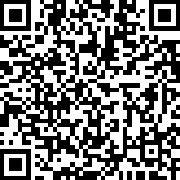 联系大会秘书处，填写纸质版报名表格（详见附件2）。七、住宿安排：1、友谊宾馆：海淀区中关村南大街1号(四通桥西南角，地铁四号线人民大学站D出口向西200米)   电话：010-697056652、速8酒店(苏州桥店)：北京市海淀区北三环西路62号 电话：010-68716717八、峰会主赞助商及各级赞助支持单位：大 会 主 赞 助 商： 哈尔滨乐普实业有限公司大会金牌 赞 助 商： 时代沃顿科技有限公司                    北京碧水源膜科技有限公司                    德蓝水技术股份限公司大会联合 赞 助 商： 山东格瑞水务有限公司                    绿邦膜分离技术（江苏）有限公司上海荷瑞会展有限公司大会 晚宴 赞 助 商：哈尔滨乐普实业有限公司第一分会场联合主办：中国人民财产保险股份有限公司第二分会场联合主办：中国化工报社、北京赛诺水务科技有限公司第三分会场联合主办：浙江开创环保科技股份有限公司第四分会场联合主办：中国膜工业协会石化专委会第五分会场联合主办：哈尔滨乐普实业有限公司中国膜工业协会配套与装备专委会九、合作媒体：《中国化工报》 《中国化工报·化工园区周刊》  慧聪水工业网  谷腾网《亚洲环保》 《工业水处理》 《中国给水排水》 新华网《亚洲给水排水》《水处理技术》 《膜科学与技术》 《建设信息 水工业市场》  《中国直饮水》 《节能水处理》 《通用机械》 《管道商情》 《泵阀商情》十、联系方式：联系人：孟慧琳 13693041944    张琴 13472672283    柳寒 18911646373薛  鸽 18010043882    于杰 15222700051邮箱：mem@membranes.com.cn 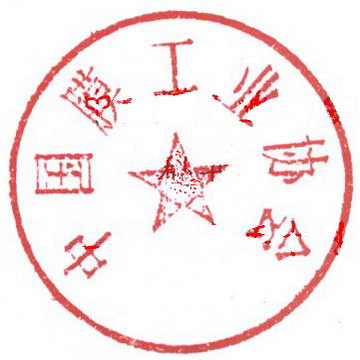                                                  中国膜工业协会                                                      2018年4月8日附件1会议日程安排5月7日 全天注册5月8日 峰会开幕式、大会报告+分会场报告5月9日 主会场高端对话+颁奖典礼+闭幕式+专业参观附件2 会议安排一、“2018中国膜产业发展峰会”开幕式及主会场大会报告（5月8日上午）“2018中国膜产业发展峰会”各分会场报告（5月8日下午）“2018中国膜产业发展峰会”主会场高端对话（5月9日上午）第一单元：政策推动+金融助力产业发展（9:00-10:10）对话议题►国家对新材料发展方向的指导意见►一带一路政策引导下，国内企业应该如何走出去►金融助力新材料发展的形式与思考对话嘉宾翁  端    清华大学 李友清    国际脱盐协会副主席、哈尔滨乐普实业有限公司总经理方晓栋    中国人民财产保险股份有限公司总公司责任险部总经理助理第二单元：技术引领产业发展（10:10-11:20）►大型海水淡化项目战略意义►自来水深度处理前景分析及发展共建►膜技术在石化行业技术改造过程中的思考对话嘉宾朱越杰    北控水源投资有限责任公司副总经理肖  磊    威立雅常州通用自来水有限公司总经理党延斋    中国膜工业协会石油化工专委会秘书长附件3 2018中国膜产业发展峰会  回执单                                          时间事项地点9:00-22:00注册北京友谊宾馆 友谊宫午餐 晚餐友谊宾馆友谊宫自助餐厅时间事项地点09:00-9:20开幕式友谊宾馆 友谊宫 聚英厅09:20-09:40参会代表合影友谊宾馆 友谊宫09:40-12:00大会报告友谊宾馆 友谊宫 聚英厅12:00-13:20午餐友谊宾馆 友谊宫 一楼自助餐厅13:30-18:00五个分会场分会报告友谊宾馆（详见附件2）18:00-20:00晚宴友谊宾馆 友谊宫 聚英厅09:00-20:00展板展示友谊宾馆 友谊宫时间事项地点09:00-11:30高端对话友谊宾馆 贵宾楼 多功能厅11:30-11:50科技奖、专利奖、膜行业优秀工程师奖颁奖典礼友谊宾馆 贵宾楼 多功能厅11:50-12:00闭幕式友谊宾馆 贵宾楼 多功能厅12:00-13:20午餐友谊宾馆友谊宫自助餐厅13:30-16:30专业参观（详见 附件3）姓名题目单位高从堦国内外膜产业现状与发展浙江工业大学舒兴田膜技术在化工工艺改造中的应用中国工程院曲久辉膜技术在水处理过程中的应用中国工程院胡迁林跨国公司创新发展战略中国石油和化学工业联合会分会场报告题目报告人单  位第一分会场“产业+金融”分会场   ——涉膜企业的产业路径及方向《膜材料推动大气污染治理及传统工艺改造研究》——膜产品应用新领域的市场研判仲兆祥南京工业大学第一分会场“产业+金融”分会场   ——涉膜企业的产业路径及方向重点新材料保险补充政策的实施及案例分析周磊磊中国人民财产保险股份有限公司第一分会场“产业+金融”分会场   ——涉膜企业的产业路径及方向企业的投融资服务与IPO相关政策深度解析与案例分析刘  冰伍李明银河证券第一分会场“产业+金融”分会场   ——涉膜企业的产业路径及方向实体产业如何与新兴产业有机结合邬  迪传化集团第一分会场“产业+金融”分会场   ——涉膜企业的产业路径及方向新时代下的经济周期和环保领域的投资趋势第一分会场“产业+金融”分会场   ——涉膜企业的产业路径及方向摩根士丹利投资中国小型膜企的启示白志强盐城海普润膜科技有限公司第一分会场“产业+金融”分会场   ——涉膜企业的产业路径及方向电驱动膜服务于化工工艺工程改造及环保行业应用案例及市场研判谭渊清北京廷润膜技术有限公司第一分会场“产业+金融”分会场   ——涉膜企业的产业路径及方向面向极端（高温）条件下气体分离的特种膜材料及分离膜应用前景及市场研判徐徜徉天邦膜技术国家工程研究中心有限责任公司第一分会场“产业+金融”分会场   ——涉膜企业的产业路径及方向陶瓷平板膜的应用及市场研判冯碧霄江西博鑫精陶环保科技有限公司第一分会场“产业+金融”分会场   ——涉膜企业的产业路径及方向健康水专用膜的研发应用-实现中国人的健康水生活曾凡付德蓝水技术股份限公司第一分会场“产业+金融”分会场   ——涉膜企业的产业路径及方向中国膜工业协会公布 促进涉膜行业“产业+金融”行动计划王继文中国膜工业协会第一分会场“产业+金融”分会场   ——涉膜企业的产业路径及方向金融机构与涉膜企业点对点对接交流金融机构与涉膜企业点对点对接交流金融机构与涉膜企业点对点对接交流第二分会场：化工园区及化工企业环境治理与水资源管理论坛-——规范化，专业化，资源化化工园区相关政策法规分析与解读牛  波发改委环资司节水处第二分会场：化工园区及化工企业环境治理与水资源管理论坛-——规范化，专业化，资源化化工园区应如何进行规划发展白  颐石油和化学工业规划院第二分会场：化工园区及化工企业环境治理与水资源管理论坛-——规范化，专业化，资源化沿海化工园区海水淡化案例介绍张岩岗北京赛诺水务科技有限公司第二分会场：化工园区及化工企业环境治理与水资源管理论坛-——规范化，专业化，资源化渤化化工园污水处理厂提标改造项目介绍张本龙天津威立雅渤化永利水务有限公司   第二分会场：化工园区及化工企业环境治理与水资源管理论坛-——规范化，专业化，资源化创新型五膜法实施高污染零排放的应用曾凡付德蓝水技术股份限公司第二分会场：化工园区及化工企业环境治理与水资源管理论坛-——规范化，专业化，资源化加药工艺在膜法处理系统中的运行及管理袁长桥山东格瑞水务有限公司第二分会场：化工园区及化工企业环境治理与水资源管理论坛-——规范化，专业化，资源化RO/NF膜化工应用进展与趋势王思亮时代沃顿科技有限公司第二分会场：化工园区及化工企业环境治理与水资源管理论坛-——规范化，专业化，资源化圆桌讨论：环保高压态势下，化工园区及化工企业的转型发展之路圆桌讨论：环保高压态势下，化工园区及化工企业的转型发展之路圆桌讨论：环保高压态势下，化工园区及化工企业的转型发展之路第三分会场：美丽中国，美丽乡村———村镇污水治理技术、及运维互联化研讨村镇污水治理的分析及建议 陈梅雪 中科院生态环境研究中心第三分会场：美丽中国，美丽乡村———村镇污水治理技术、及运维互联化研讨村镇污水治理技术及设计探讨 王发珍北控水务（中国）投资有限公司第三分会场：美丽中国，美丽乡村———村镇污水治理技术、及运维互联化研讨MBR工艺在村镇污水高标准排放中的技术优势及应用 谢柏明浙江开创环保科技股份有限公司第三分会场：美丽中国，美丽乡村———村镇污水治理技术、及运维互联化研讨MBR工艺在城市公共厕所污水处理中应用的技术探讨和前景分析郑  祥中国人民大学膜技术创新与产业发展研究中心第三分会场：美丽中国，美丽乡村———村镇污水治理技术、及运维互联化研讨农村治污-智能一体化污水处理技术介绍刘明轩北京碧水源膜科技有限公司第三分会场：美丽中国，美丽乡村———村镇污水治理技术、及运维互联化研讨论京标非膜改良型Bardenpho工艺处理农村污水的研究张健民深圳合续环境科技有限公司第三分会场：美丽中国，美丽乡村———村镇污水治理技术、及运维互联化研讨农村污水治理“以用为本”的思考与实践郑展望浙江双良商达环保有限公司第三分会场：美丽中国，美丽乡村———村镇污水治理技术、及运维互联化研讨互联网+村镇污水智慧运营模式的探讨 刘思阳武汉华信数据系统有限公司 第四分会场：膜分离技术在石油化工领域应用研讨会———总结 交流 创新 发展大连石化富氢回收项目介绍方新刚中国石油大连石化公司第四分会场：膜分离技术在石油化工领域应用研讨会———总结 交流 创新 发展膜技术在石油化工企业污水处理中的应用探索栾金义中国石化北京化工研究院第四分会场：膜分离技术在石油化工领域应用研讨会———总结 交流 创新 发展德国ItN纳米陶瓷平板超滤膜在水处理领域中的应用介绍顾世铭上海巴安水务股份有限公司第四分会场：膜分离技术在石油化工领域应用研讨会———总结 交流 创新 发展石化企业VOCS的治理及膜技术的应用唐安中中国石化九江石化公司 第四分会场：膜分离技术在石油化工领域应用研讨会———总结 交流 创新 发展石化企业有机气的回收利用及VOCs的治理 杜国栋大连欧科膜技术工程有限公司 第四分会场：膜分离技术在石油化工领域应用研讨会———总结 交流 创新 发展美国海德能公司抗污染膜元件技术和石化污水回用领域的应用谢春玲美国海德能公司第四分会场：膜分离技术在石油化工领域应用研讨会———总结 交流 创新 发展氢气膜分离技术在石油化工领域的应用及资源化技术李  莹中凯化学（大连）有限公司 第四分会场：膜分离技术在石油化工领域应用研讨会———总结 交流 创新 发展无机陶瓷膜在环己酮氨肟化工艺中的应用李先华中国石化巴陵石化公司 第四分会场：膜分离技术在石油化工领域应用研讨会———总结 交流 创新 发展反渗透膜工艺在工业污水处理中微生物污染控制的研究报告张  晨北京燕山威立雅水务有限责任公司  第四分会场：膜分离技术在石油化工领域应用研讨会———总结 交流 创新 发展无机分子筛膜技术在有机物脱水及分离中的应用杨维慎中国科学院大连化学物理研究所第四分会场：膜分离技术在石油化工领域应用研讨会———总结 交流 创新 发展陶瓷膜分离技术在石化领域的应用研究王永斌河南方周瓷业有限公司第四分会场：膜分离技术在石油化工领域应用研讨会———总结 交流 创新 发展膜分离技术在石油化工领域应用前景党延斋中国膜工业协会石化专委会第四分会场：膜分离技术在石油化工领域应用研讨会———总结 交流 创新 发展研讨膜技术在石化领域应用前景第四分会场：膜分离技术在石油化工领域应用研讨会———总结 交流 创新 发展会议总结何翼云中国膜工业协会石化专委会第五分会场：膜产业装备与配套的挑战与机遇               ——新产品 新技术 新 应 用海水淡化领域工艺路线设计选型及工艺实施过程注意事项杨  波杭州水处理技术研究开发中心有限公司总工 第五分会场：膜产业装备与配套的挑战与机遇               ——新产品 新技术 新 应 用能量回收装置在海水淡化和零排放系统中的应用左  萍美国能量回收公司中国区首席代表          第五分会场：膜产业装备与配套的挑战与机遇               ——新产品 新技术 新 应 用膜外壳技术及ASME标准的详解安静波哈尔滨乐普实业有限公司副总经理          第五分会场：膜产业装备与配套的挑战与机遇               ——新产品 新技术 新 应 用工业废水零排放的预处理申  蕾美国博滤克斯Porex管式膜北亚销售总监    第五分会场：膜产业装备与配套的挑战与机遇               ——新产品 新技术 新 应 用工业废水资源化利用技术及应用介绍彭文博江苏久吾高科技股份有限公司副总工         第五分会场：膜产业装备与配套的挑战与机遇               ——新产品 新技术 新 应 用云平台助推传统制造业转型升级探讨庞世军北京好利集团副总经理                    第五分会场：膜产业装备与配套的挑战与机遇               ——新产品 新技术 新 应 用DT/ST在废水及零排放的应用蒋林煜厦门嘉戎技术股份有限公司董事长         第五分会场：膜产业装备与配套的挑战与机遇               ——新产品 新技术 新 应 用水处理管路系统解决方案徐苏军杭州百盛流体设备有限公司总经理          第五分会场：膜产业装备与配套的挑战与机遇               ——新产品 新技术 新 应 用零排放工艺路线的选择与思考邱  晖杭州天创环境科技股份有限公司副总工     第五分会场：膜产业装备与配套的挑战与机遇               ——新产品 新技术 新 应 用企业发展战略的变革--基于水处理行业大数据的市场分析与决策仇德勇慧聪网合伙人、慧聪水工业网总经理        单位名称会议联系人会议联系人会议联系人联系地址联系电话联系电话联系电话参会人员参会人员参会人员参会人员参会人员参会人员参会人员参会人员参会人员参会人员姓名性别职务/职称电话电话手机手机E-mailE-mailE-mail注册类别□非会员单位  □会员单位   共__人参会, 合计_____元□非会员单位  □会员单位   共__人参会, 合计_____元□非会员单位  □会员单位   共__人参会, 合计_____元□非会员单位  □会员单位   共__人参会, 合计_____元□非会员单位  □会员单位   共__人参会, 合计_____元□非会员单位  □会员单位   共__人参会, 合计_____元□非会员单位  □会员单位   共__人参会, 合计_____元□非会员单位  □会员单位   共__人参会, 合计_____元□非会员单位  □会员单位   共__人参会, 合计_____元感兴趣的分会场□第一分会场：产业+金融□第一分会场：化工园区水资源管理与水环境治理论坛□第三分会场：村镇污水深度处理研讨论坛□第四分会场：膜技术在石化行业炼化过程中的应用研讨会□第五分会场：膜产品装备与配套分会场□第一分会场：产业+金融□第一分会场：化工园区水资源管理与水环境治理论坛□第三分会场：村镇污水深度处理研讨论坛□第四分会场：膜技术在石化行业炼化过程中的应用研讨会□第五分会场：膜产品装备与配套分会场□第一分会场：产业+金融□第一分会场：化工园区水资源管理与水环境治理论坛□第三分会场：村镇污水深度处理研讨论坛□第四分会场：膜技术在石化行业炼化过程中的应用研讨会□第五分会场：膜产品装备与配套分会场□第一分会场：产业+金融□第一分会场：化工园区水资源管理与水环境治理论坛□第三分会场：村镇污水深度处理研讨论坛□第四分会场：膜技术在石化行业炼化过程中的应用研讨会□第五分会场：膜产品装备与配套分会场□第一分会场：产业+金融□第一分会场：化工园区水资源管理与水环境治理论坛□第三分会场：村镇污水深度处理研讨论坛□第四分会场：膜技术在石化行业炼化过程中的应用研讨会□第五分会场：膜产品装备与配套分会场□第一分会场：产业+金融□第一分会场：化工园区水资源管理与水环境治理论坛□第三分会场：村镇污水深度处理研讨论坛□第四分会场：膜技术在石化行业炼化过程中的应用研讨会□第五分会场：膜产品装备与配套分会场□第一分会场：产业+金融□第一分会场：化工园区水资源管理与水环境治理论坛□第三分会场：村镇污水深度处理研讨论坛□第四分会场：膜技术在石化行业炼化过程中的应用研讨会□第五分会场：膜产品装备与配套分会场□第一分会场：产业+金融□第一分会场：化工园区水资源管理与水环境治理论坛□第三分会场：村镇污水深度处理研讨论坛□第四分会场：膜技术在石化行业炼化过程中的应用研讨会□第五分会场：膜产品装备与配套分会场□第一分会场：产业+金融□第一分会场：化工园区水资源管理与水环境治理论坛□第三分会场：村镇污水深度处理研讨论坛□第四分会场：膜技术在石化行业炼化过程中的应用研讨会□第五分会场：膜产品装备与配套分会场住    宿□合住  □单住  友谊宾馆：550元/间（团购协议价,含早，费用自理），共___间；    速8酒店(苏州桥店)：大床房262元/天，标准间280元/天，北京市海淀区北三环西路62号（不含早，费用自理），共___间。□合住  □单住  友谊宾馆：550元/间（团购协议价,含早，费用自理），共___间；    速8酒店(苏州桥店)：大床房262元/天，标准间280元/天，北京市海淀区北三环西路62号（不含早，费用自理），共___间。□合住  □单住  友谊宾馆：550元/间（团购协议价,含早，费用自理），共___间；    速8酒店(苏州桥店)：大床房262元/天，标准间280元/天，北京市海淀区北三环西路62号（不含早，费用自理），共___间。□合住  □单住  友谊宾馆：550元/间（团购协议价,含早，费用自理），共___间；    速8酒店(苏州桥店)：大床房262元/天，标准间280元/天，北京市海淀区北三环西路62号（不含早，费用自理），共___间。□合住  □单住  友谊宾馆：550元/间（团购协议价,含早，费用自理），共___间；    速8酒店(苏州桥店)：大床房262元/天，标准间280元/天，北京市海淀区北三环西路62号（不含早，费用自理），共___间。□合住  □单住  友谊宾馆：550元/间（团购协议价,含早，费用自理），共___间；    速8酒店(苏州桥店)：大床房262元/天，标准间280元/天，北京市海淀区北三环西路62号（不含早，费用自理），共___间。□合住  □单住  友谊宾馆：550元/间（团购协议价,含早，费用自理），共___间；    速8酒店(苏州桥店)：大床房262元/天，标准间280元/天，北京市海淀区北三环西路62号（不含早，费用自理），共___间。□合住  □单住  友谊宾馆：550元/间（团购协议价,含早，费用自理），共___间；    速8酒店(苏州桥店)：大床房262元/天，标准间280元/天，北京市海淀区北三环西路62号（不含早，费用自理），共___间。□合住  □单住  友谊宾馆：550元/间（团购协议价,含早，费用自理），共___间；    速8酒店(苏州桥店)：大床房262元/天，标准间280元/天，北京市海淀区北三环西路62号（不含早，费用自理），共___间。专业参观（二选一）□参加  □不参加□参加  □不参加□参加  □不参加□参加  □不参加□参加  □不参加□参加  □不参加□参加  □不参加□参加  □不参加□参加  □不参加专业参观（二选一）□北控沙河再生水厂□通州区老庄户试验站点 一体化设备□北控沙河再生水厂□通州区老庄户试验站点 一体化设备□北控沙河再生水厂□通州区老庄户试验站点 一体化设备□北控沙河再生水厂□通州区老庄户试验站点 一体化设备□北控沙河再生水厂□通州区老庄户试验站点 一体化设备□北控沙河再生水厂□通州区老庄户试验站点 一体化设备□北控沙河再生水厂□通州区老庄户试验站点 一体化设备□北控沙河再生水厂□通州区老庄户试验站点 一体化设备□北控沙河再生水厂□通州区老庄户试验站点 一体化设备发票抬头税号税号开票联系人联系方式联系方式邮寄地址汇款信息户    名：中国膜工业协会；       账    户：中国农业银行北京宣武支行营业部开户银行：11171101040005125户    名：中国膜工业协会；       账    户：中国农业银行北京宣武支行营业部开户银行：11171101040005125户    名：中国膜工业协会；       账    户：中国农业银行北京宣武支行营业部开户银行：11171101040005125户    名：中国膜工业协会；       账    户：中国农业银行北京宣武支行营业部开户银行：11171101040005125户    名：中国膜工业协会；       账    户：中国农业银行北京宣武支行营业部开户银行：11171101040005125户    名：中国膜工业协会；       账    户：中国农业银行北京宣武支行营业部开户银行：11171101040005125户    名：中国膜工业协会；       账    户：中国农业银行北京宣武支行营业部开户银行：11171101040005125户    名：中国膜工业协会；       账    户：中国农业银行北京宣武支行营业部开户银行：11171101040005125户    名：中国膜工业协会；       账    户：中国农业银行北京宣武支行营业部开户银行：11171101040005125